GeographyCreate a poster advertising Shrimping in Southport.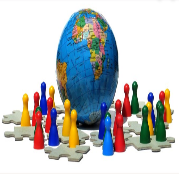 HistoryResearch Victorian Southport and Southport’s history.Record 10 facts – or create a PowerPoint Presentation. ComputingLog on to Scratch and create a game. Remember to save it.https://scratch.mit.edu/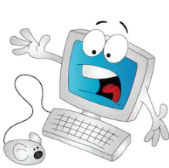 PECreate your own PE game that we could play to warm up in our PE lessons.Remember to record what equipment you’ll need.DTResearch different types of ingredients needed to cook/bake things.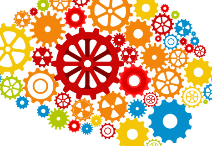 SpanishTeach someone in your family the Spanish words you’ve learnt in school.Make a quiz to test them on.PSHECreate a poster about E-Safety and being staying safe online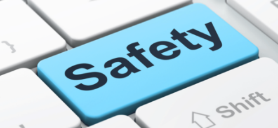 ArtWatch some of the ‘how to draw’ videos on Art for Kids Hub on YouTube and teach yourself how to draw something new.RE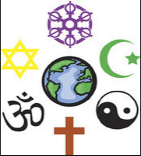 Research the Christian Bible story, ‘Calming the Storm’.Write a paragraph about what happens and draw a picture OR design a storyboard.REResearch the Christian Bible story, ‘Calming the Storm’.Write a paragraph about what happens and draw a picture OR design a storyboard.REResearch the Christian Bible story, ‘Calming the Storm’.Write a paragraph about what happens and draw a picture OR design a storyboard.REResearch the Christian Bible story, ‘Calming the Storm’.Write a paragraph about what happens and draw a picture OR design a storyboard.Music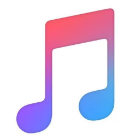 Learn the song ‘Dancing in the Street’ by Martha and The Vandellas. (Lyrics attached)MusicLearn the song ‘Dancing in the Street’ by Martha and The Vandellas. (Lyrics attached)MusicLearn the song ‘Dancing in the Street’ by Martha and The Vandellas. (Lyrics attached)MusicLearn the song ‘Dancing in the Street’ by Martha and The Vandellas. (Lyrics attached)